Questionnaire RHT simplifié coronavirus 2020 – Remplace les questions 9 à 12 du préavisMadame, Monsieur,Ce questionnaire nous permet d'obtenir un certain nombre de renseignements importants pour l'examen de votre demande en cas de coronavirus.Nous vous prions donc de bien vouloir le compléter afin de simplifier le traitement de votre demande et le joindre à votre préavis de réduction de l’horaire de travail.Nous vous rappelons, en outre, votre obligation de renseigner (art. 88 LACI et art. 28 LPGA) et vous avisons par ailleurs, que ces informations seront traitées et conservées de façon confidentielle (art. 33 LPGA).VOS REPONSES :1.		Nom de l'entreprise et adresse e-Mail2.	Description détaillée de l'activité de l'entreprise3.	Veuillez décrire de manière circonstanciée les conséquences de l’épidémie de coronavirus sur votre entreprise et vos activités.Enfin, nous vous remercions de :fournir un organigramme de votre entreprise ; confirmer par écrit, ci-dessous, que tous les travailleurs touchés par la réduction de l'horaire de travail sont d’accord avec l’introduction de la RHT : Par l’envoi de ce formulaire, l'employeur confirme avoir répondu avec exactitude à toutes les questions.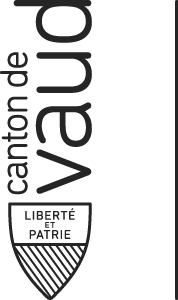 Service de l’emploi

Instance juridique chômageRue Marterey 51014 Lausanne